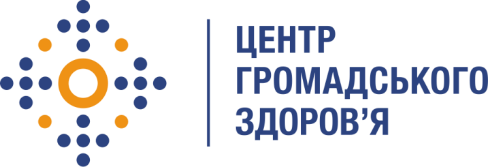 Державна установа«Центр громадського здоров’я Міністерства охорони здоров’я України» оголошує конкурс на відбір консультанта з виробництва серії ілюстрацій про туберкульоз для підвищення грамотності населення України щодо цього діагнозу та формування коректного ставлення до людей, яких торкнувся туберкульоз, в рамках програми Глобального фонду «Прискорення прогресу у зменшенні тягаря туберкульозу та ВІЛ-інфекції в України»Назва позиції: про туберкульоз для підвищення грамотності населення України щодо цього діагнозу та формування коректного ставлення до людей, яких торкнувся туберкульозТермін надання послуг:  листопад-грудень 2021 Інформація щодо установи:Головним завданнями Державної установи «Центр громадського здоров’я Міністерства охорони здоров’я України» (далі – Центр) є діяльність у сфері громадського здоров’я. Центр виконує лікувально-профілактичні, науково-практичні та організаційно-методичні функції у сфері охорони здоров’я з метою забезпечення якості лікування хворих на соціально небезпечні захворювання, зокрема ВІЛ/СНІД, туберкульоз, наркозалежність, вірусні гепатити тощо, попередження захворювань в контексті розбудови системи громадського здоров’я. Центр приймає участь в розробці регуляторної політики і взаємодіє з іншими міністерствами, науково-дослідними установами, міжнародними установами та громадськими організаціями, що працюють в сфері громадського здоров’я та протидії соціально небезпечним захворюванням.Завдання:Визначення стилю ілюстраційПідготовка сюжету ілюстрацій Створення стильового кадруПрезентація 10-ти ілюстрацій у вигляді скетчів Фіналізація ілюстрацій  Передача вихідних файлів ЗамовникуВимоги до професійної компетентності:Досвід створення ілюстрацій від 3-х роківдосвід роботи в Adobe Illustratorнаявність реалізованих проектівнаявність електронного портфоліо з посиланням на медіа-платформи ілюстраторів, дизайнерів, художників: Behance, ArtStation та іншіВища художня освіта бажана.Резюме мають бути надіслані електронною поштою на електронну адресу: vacancies@phc.org.ua. В темі листа, будь ласка, зазначте: «427 – 2021 Консультант з виробництва серії ілюстрацій про туберкульоз»Термін подання документів – до 3 листопада 2021, реєстрація документів завершується о 18:00.За результатами відбору резюме успішні кандидати будуть запрошені до участі у співбесіді. За результатами конкурсу буде відібрано 6 консультантів. У зв’язку з великою кількістю заявок, ми будемо контактувати лише з кандидатами, запрошеними на співбесіду. Умови завдання та контракту можуть бути докладніше обговорені під час співбесіди.Державна установа «Центр громадського здоров’я Міністерства охорони здоров’я України»  залишає за собою право повторно розмістити оголошення про вакансію, скасувати конкурс на заміщення вакансії, запропонувати посаду зі зміненими обов’язками чи з іншою тривалістю контракту.